Name/Logo der SchuleName/Logo der SchuleBetriebsanweisungFür die Aufstellung, Nutzung und Wartung vonDruckern und KopierernRaumverantwortlich Raumverantwortlich Raumverantwortlich Gefahren für Mensch und UmweltGefahren für Mensch und UmweltGefahren für Mensch und UmweltGefahren für Mensch und UmweltGefahren für Mensch und UmweltGefahren für Mensch und Umwelt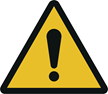 Es bestehen erhöhte Staubbelastungen durch:Einen erhöhten Tonerstaubanfall beim Kartuschenwechsel und beim Beseitigen eines PapierstausFalsch gewählte Standorte der GeräteEine ungünstige PapierauswahlEs bestehen erhöhte Staubbelastungen durch:Einen erhöhten Tonerstaubanfall beim Kartuschenwechsel und beim Beseitigen eines PapierstausFalsch gewählte Standorte der GeräteEine ungünstige PapierauswahlEs bestehen erhöhte Staubbelastungen durch:Einen erhöhten Tonerstaubanfall beim Kartuschenwechsel und beim Beseitigen eines PapierstausFalsch gewählte Standorte der GeräteEine ungünstige PapierauswahlEs bestehen erhöhte Staubbelastungen durch:Einen erhöhten Tonerstaubanfall beim Kartuschenwechsel und beim Beseitigen eines PapierstausFalsch gewählte Standorte der GeräteEine ungünstige PapierauswahlEs bestehen erhöhte Staubbelastungen durch:Einen erhöhten Tonerstaubanfall beim Kartuschenwechsel und beim Beseitigen eines PapierstausFalsch gewählte Standorte der GeräteEine ungünstige PapierauswahlSchutzmaßnahmen und VerhaltensregelnSchutzmaßnahmen und VerhaltensregelnSchutzmaßnahmen und VerhaltensregelnSchutzmaßnahmen und VerhaltensregelnSchutzmaßnahmen und VerhaltensregelnSchutzmaßnahmen und VerhaltensregelnDen Standort für den Drucker so wählen, dass eine gute Belüftung des Raums gewährleistet ist. Am besten außerhalb von Büroräumen. Der Fußboden sollte leicht zu reinigen sein.Die Lüftungsöffnungen nicht in Richtung von weiteren Arbeitsplätzen ausrichten.Das Druckerpapier sollte die Anforderung der DIN EN 12281 entsprechen.Geschlossene Kartuschen sind den Nachfüllsystemen vorzuziehen.Folgende Arbeiten sind nur durch eine gerätekundige Person auszuführen:Tonerkartuschen wechseln bzw. nachfüllenDruckerwalzen reinigenKleinere Betriebsstörungen, wie z.B ein Papierstau, beseitigenVerschmutzte Ozonfilter wechseln.Gerätekundige Person:   Herr/Frau ………………………………Den Standort für den Drucker so wählen, dass eine gute Belüftung des Raums gewährleistet ist. Am besten außerhalb von Büroräumen. Der Fußboden sollte leicht zu reinigen sein.Die Lüftungsöffnungen nicht in Richtung von weiteren Arbeitsplätzen ausrichten.Das Druckerpapier sollte die Anforderung der DIN EN 12281 entsprechen.Geschlossene Kartuschen sind den Nachfüllsystemen vorzuziehen.Folgende Arbeiten sind nur durch eine gerätekundige Person auszuführen:Tonerkartuschen wechseln bzw. nachfüllenDruckerwalzen reinigenKleinere Betriebsstörungen, wie z.B ein Papierstau, beseitigenVerschmutzte Ozonfilter wechseln.Gerätekundige Person:   Herr/Frau ………………………………Den Standort für den Drucker so wählen, dass eine gute Belüftung des Raums gewährleistet ist. Am besten außerhalb von Büroräumen. Der Fußboden sollte leicht zu reinigen sein.Die Lüftungsöffnungen nicht in Richtung von weiteren Arbeitsplätzen ausrichten.Das Druckerpapier sollte die Anforderung der DIN EN 12281 entsprechen.Geschlossene Kartuschen sind den Nachfüllsystemen vorzuziehen.Folgende Arbeiten sind nur durch eine gerätekundige Person auszuführen:Tonerkartuschen wechseln bzw. nachfüllenDruckerwalzen reinigenKleinere Betriebsstörungen, wie z.B ein Papierstau, beseitigenVerschmutzte Ozonfilter wechseln.Gerätekundige Person:   Herr/Frau ………………………………Verhalten bei Störungen und im GefahrenfallVerhalten bei Störungen und im GefahrenfallVerhalten bei Störungen und im GefahrenfallVerhalten bei Störungen und im GefahrenfallVerhalten bei Störungen und im GefahrenfallVerhalten bei Störungen und im GefahrenfallPapierstau nur von gerätekundiger Person beseitigen lassen.Größere Reparaturen sind grundsätzlich nur vom Servicetechniker auszuführen.Den Gerätebeauftragten informieren.Papierstau nur von gerätekundiger Person beseitigen lassen.Größere Reparaturen sind grundsätzlich nur vom Servicetechniker auszuführen.Den Gerätebeauftragten informieren.Papierstau nur von gerätekundiger Person beseitigen lassen.Größere Reparaturen sind grundsätzlich nur vom Servicetechniker auszuführen.Den Gerätebeauftragten informieren.Papierstau nur von gerätekundiger Person beseitigen lassen.Größere Reparaturen sind grundsätzlich nur vom Servicetechniker auszuführen.Den Gerätebeauftragten informieren.Erste HilfeErste HilfeErste HilfeErste HilfeErste HilfeErste Hilfe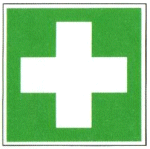 Verletzungen sofort versorgenEintragung in das Verbandbuch vornehmen      Notruf: (0)112					Krankentransport:  (0)19222Verletzungen sofort versorgenEintragung in das Verbandbuch vornehmen      Notruf: (0)112					Krankentransport:  (0)19222Verletzungen sofort versorgenEintragung in das Verbandbuch vornehmen      Notruf: (0)112					Krankentransport:  (0)19222Verletzungen sofort versorgenEintragung in das Verbandbuch vornehmen      Notruf: (0)112					Krankentransport:  (0)19222Instandhaltung, EntsorgungInstandhaltung, EntsorgungInstandhaltung, EntsorgungInstandhaltung, EntsorgungInstandhaltung, EntsorgungInstandhaltung, EntsorgungBeim Tonerwechsel ist es empfehlenswert, Nitrilhandschuhen und eine Schutzbrille zu tragen. Mindestens ist eine intensive Reinigung der Hände nach der Erledigung der Arbeit erforderlich. Bei Augenkontakt sind die Augen gut mit Wasser auszuspülen.Geräte nicht ausblasen oder ausfegen. Nur Staubsauger mit der Staubkategorie H und der Bauart B1 einsetzen. Der Boden und das weitere Umfeld, ist von Tonerresten mit einem feuchten Tuch oder dem oben beschriebenen Staubsauger zu reinigen. Weitere Informationen, wie z.B. zur Entsorgung der Kartuschen, entnehmen Sie bitte dem Sicherheitsdatenblatt des Herstellers. (Drucker und/oder der Kartuschen)Jährlicher E- Check durch ElektrofachkraftBeim Tonerwechsel ist es empfehlenswert, Nitrilhandschuhen und eine Schutzbrille zu tragen. Mindestens ist eine intensive Reinigung der Hände nach der Erledigung der Arbeit erforderlich. Bei Augenkontakt sind die Augen gut mit Wasser auszuspülen.Geräte nicht ausblasen oder ausfegen. Nur Staubsauger mit der Staubkategorie H und der Bauart B1 einsetzen. Der Boden und das weitere Umfeld, ist von Tonerresten mit einem feuchten Tuch oder dem oben beschriebenen Staubsauger zu reinigen. Weitere Informationen, wie z.B. zur Entsorgung der Kartuschen, entnehmen Sie bitte dem Sicherheitsdatenblatt des Herstellers. (Drucker und/oder der Kartuschen)Jährlicher E- Check durch ElektrofachkraftBeim Tonerwechsel ist es empfehlenswert, Nitrilhandschuhen und eine Schutzbrille zu tragen. Mindestens ist eine intensive Reinigung der Hände nach der Erledigung der Arbeit erforderlich. Bei Augenkontakt sind die Augen gut mit Wasser auszuspülen.Geräte nicht ausblasen oder ausfegen. Nur Staubsauger mit der Staubkategorie H und der Bauart B1 einsetzen. Der Boden und das weitere Umfeld, ist von Tonerresten mit einem feuchten Tuch oder dem oben beschriebenen Staubsauger zu reinigen. Weitere Informationen, wie z.B. zur Entsorgung der Kartuschen, entnehmen Sie bitte dem Sicherheitsdatenblatt des Herstellers. (Drucker und/oder der Kartuschen)Jährlicher E- Check durch ElektrofachkraftFreigabe:Bearbeitung:14. Juni 2021Freigabe:SchulleitungBearbeitung:14. Juni 2021